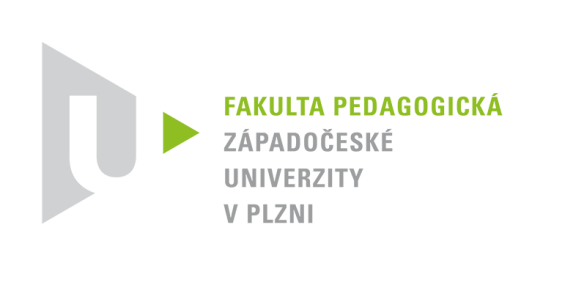                                  Katedra pedagogiky    Oddělení výchovy ke zdraví POSUDEK VEDOUCÍ DIPLOMOVÉ PRÁCEPráci předložil(a) student(ka): Bc. Hessová AdélaNázev práce: Sebepoškozování žákůVedoucí práce: Mgr. Václava KlimtováOponent práce: Mgr. Markéta Zachová Ph.D.Doplnění hodnocení, připomínky, dotazy:Předložená diplomová práce je zaměřena na sebepoškozování žáků, což je v současné době  často zmiňované a velmi citlivé téma, které vyžaduje komplexní vhled do problematiky. Téma ač spatřuji jako náročné pro zpracování, je vhodné k realizaci závěrečné kvalifikační práce.Diplomová práce má standardní charakter teoreticko-praktické povahy. Teoretická je v první kapitole postavena na popisu specifik vývojového období především s psychologickým aspektem, a tato období vhodně korespondují období základního školního vzdělávání. Druhá hlavní kapitola je věnována samotnému problému sebepoškozování a poslední přináší možné přístupy a řešení učitelů v souvislosti s touto problematikou. Autorka pracovala s dostatečným zdrojem informací. Jako nedostatečné nacházím použití citační normy ISO 690:2022, a to v přímých citacích včetně hovorového vyjadřování, viz str. 46 („školy dostávají spoustu“), což jsou zcela triviální nedostatky. Třetí kapitola by měla přinést strukturovanější pohled a postup, za chybějící považuji strategické dokumenty MPP školy a metodická doporučení MŠMT.Praktická část představuje výzkumné šetření, jehož metodologie je založena na kvantitativním šetření – které bylo provedeno dotazníkem s uzavřenými otázkami u učitelů ZŠ v Plzni a kvalitativní, jehož podklady vycházejí ze tří rozhovorů autorky s metodiky primární prevence. V úvodu práce uvádí autorka cíl, jehož úkolem je zjistit, „zda mají učitelé dostatek vědomostí k rozpoznání výskytu záměrného na sebepoškozování u svých žáků a mají účinné nástroje k řešení a zmírnění již tak špatného psychického stavu dítěte“. Praktická část dalším po obsáhlém písemném úvodu přináší hlavní a následně čtyři dílčí cíle“.?VC1: Zjistit úroveň vědomostí učitelů o problematice sebepoškozování. VC2: Zjistit postupy učitelů ve vybraných ZŠ v Plzni. VC3: Zjistit, jak je realizována pomoc žákům na školách prostřednictvím ŠPP. VC4: Zjistit, jak je realizováno vzdělání pedagogů v rámci pomoci žákům potýkajícím se se sebepoškozováním. Nejsou tedy v souladu. V této souvislosti jsou stanoveny hypotézy a tvrzení. Jak ovšem uvádí Hartl (2004, s. 86): Hypotézou rozumíme předpoklad (tvrzení, výrok, domněnku) o vztahu mezi proměnnými, který platí do okamžiku, kdy je popřen. Autorka na straně 46 uvádí: Pro účely výzkumu byla stanovena tato tvrzení: T1: Učitelé nejsou schopni rozpoznat sebepoškozování dle identifikačních znaků. T2: Na školách se nevěnují prevenci záměrného poškozování více než jednou za školní rok. Výzkumné šetření pracovalo se dvěma hypotézami: H1: Běžní učitelé nedokáží samostatně postupovat při odhalení sebepoškozování na rozdíl od učitelů se specializací. H2: Běžní učitelé využívají stejné postupy při odhalování sebepoškozování u žáka jako školní poradenská pracoviště.Vzhledem k faktu, že základní vlastností hypotézy je, že vyjadřuje vztahy mezi proměnnými, není možné tyto hypotézy vyslovit. Vzhledem ke kvalitativně zpracované části výzkumu postrádám způsob, jakým autorka k závěru došla, včetně přehledu kódování jednotlivých kategorií dle předem stanovené analýzy. Posledním nedostatkem je jasně a specificky zdůvodněná skupina či oblast, na kterou se orientují oslovení učitelé. Přesto, že práce nese místa a znaky nepřehlednosti, nedotaženosti do explicity výroků a názorů nebo místa duplicity, z předkládané práce je vidět velké množství odvedené práce a snaha naplnění cíle práce. Předkládaná práce po  doplnění některých nedostatků při obhajobě splňuje nároky kladené na diplomovou práci.Dotazy, které by se mohly stát předmětem obhajoby: Jakým výzkumným postupem jste stanovila jednotlivá fakta kvalitativního výzkumného šetření?Kteří pedagogičtí pracovníci představovali probandy pro Váš kvantitativní výzkum?Diplomovou práci doporučuji k obhajobě.NAVRHOVANÁ ZNÁMKA:  dobře 					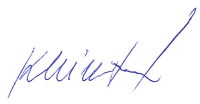 Datum:  5. 6. 2024                                                       vedoucí práce: Mgr. Václava KlimtováPředmět hodnoceníVýbornéVelmi dobréDobréNevyh.Splnění cíle a rozsahu zadáníXÚroveň zpracování teoretické částiXÚroveň zpracování analytické částiXProjektová a metodologická koncepčnostXVhodnost použitých metodXZpůsob zpracování datXSprávnost, důkladnost vyhodnocení výsledkůXOdborná jazyková úroveňXFormální uspořádání a úprava (text, grafy, tabulky)XPráce s odbornou literaturou (citace a odkazy)XCelková odborná úroveň DPX